Hořčice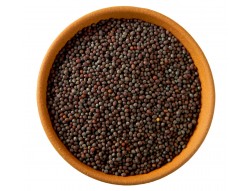 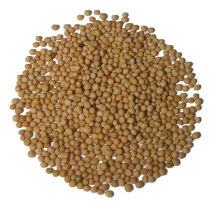 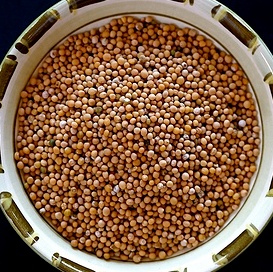 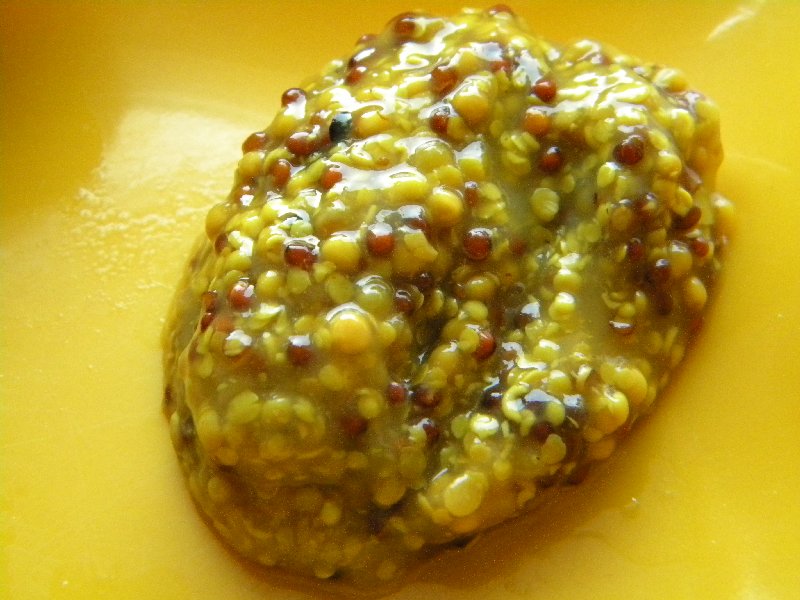 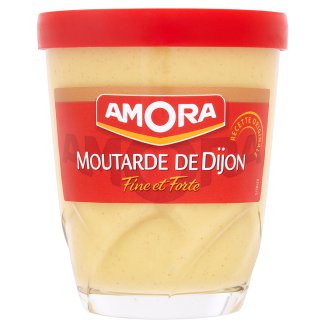 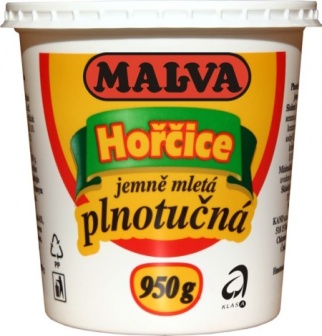 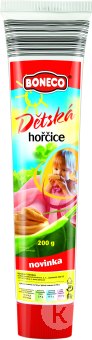 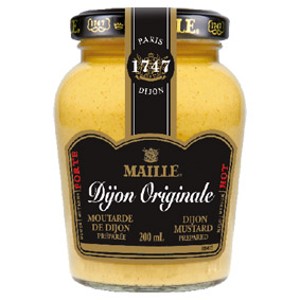 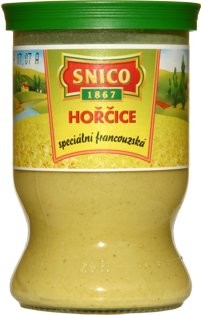 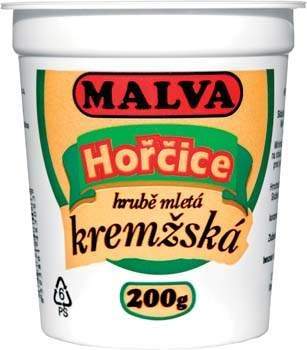 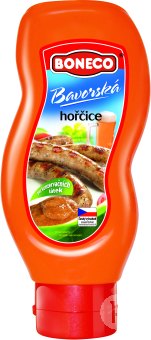 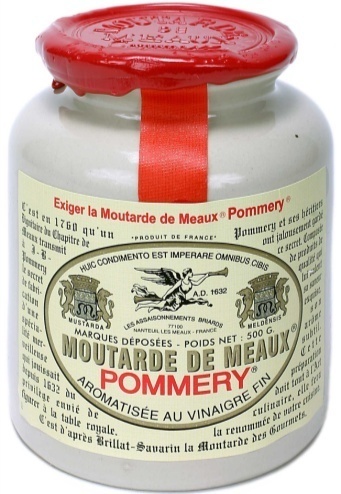 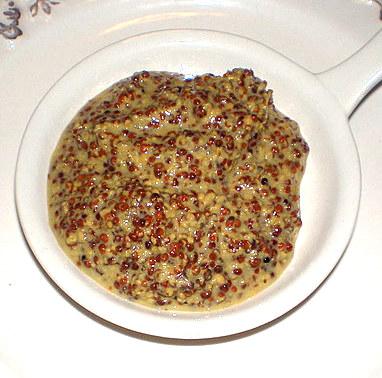 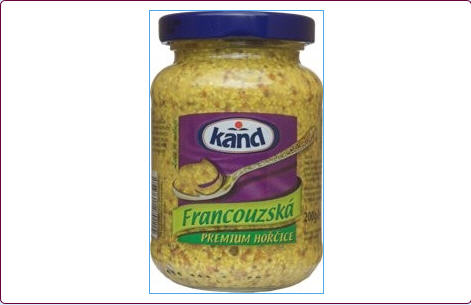 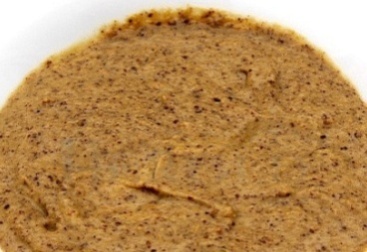 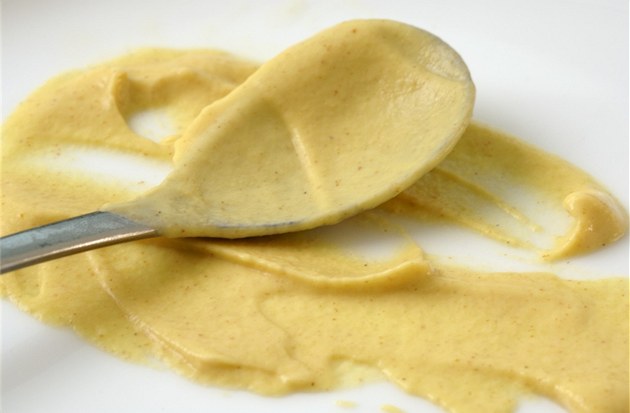 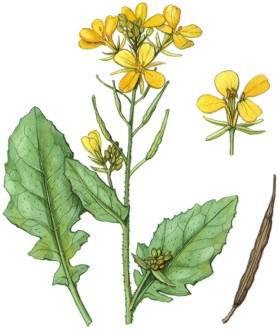 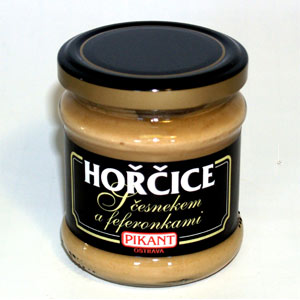 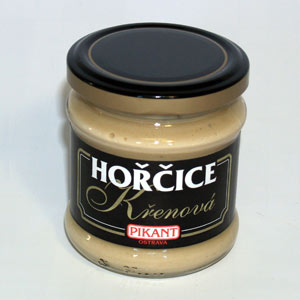 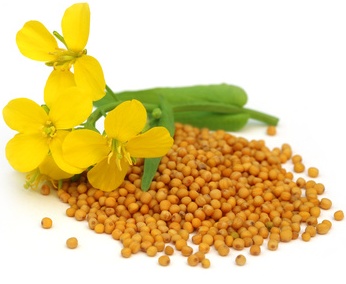 